I. OPIS TECHNICZNY ELEMENTÓW WYPOSAŻENIAII. OFERTOWA WARTOŚĆ ELEMENTÓW PRZEDMIOTU ZAMÓWIENIAIII. UWAGI KOŃCOWELP.ELEMENT WYPOSAŻENIAELEMENT WYPOSAŻENIAWARTOŚĆ
 WYMAGANALP.SYMBOLNAZWAWARTOŚĆ
 WYMAGANA1Ab2Rozkładana kanapa43 szt.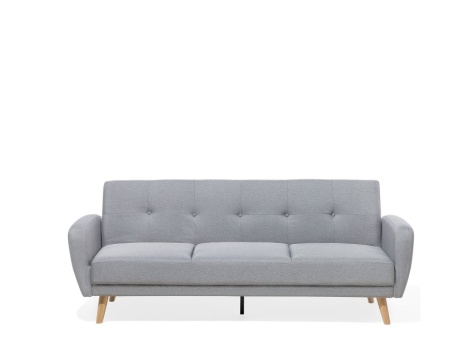 Zdjęcie lub grafika zamieszczone w kolumnie „NAZWA” należy traktować jako ogólno-poglądowe, chyba że inaczej wskazuje poniższy opis1.1producentpodać1.2kraj pochodzeniapodać1.3oznakowanie CEtak1.4rok produkcjinie wcześniej niż przed 2022 r.1.5opisx • konstrukcja,• z bocznymi oparciami,• rozkładana,• z pojemnikiem na pościel, • tapicerowanie• materiałem zmywalnym - typu skaj,• bardzo wysoka odporność na ścieranie (min. 200000 cykli Martindale),• odporne na działanie środków do dezynfekcji,1.6parametryx•  długość całkowita 2000 mm ± 100 mm•  szerokość całkowita900 mm ± 100 mm•  wysokość całkowita800 mm ± 100 mm2Bb1Krzesło - siedzisko plastykowe48 szt.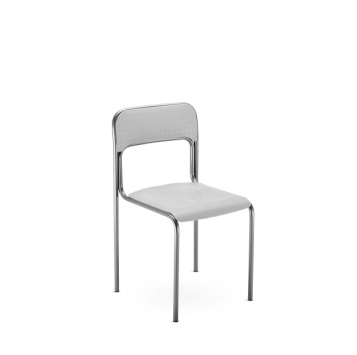 Zdjęcie lub grafika zamieszczone w kolumnie „NAZWA” należy traktować jako ogólno-poglądowe, chyba że inaczej wskazuje poniższy opis2.1producentpodać2.2kraj pochodzeniapodać2.3oznakowanie CEtak2.4rok produkcjinie wcześniej niż przed 2022 r.2.5opisx• stelaż• stalowy chromowany,
• nóżki zabezpieczone przed zarysowaniem posadzki,• siedzisko i oparcie• wykonane z tworzywa sztucznego - łatwe do utrzymania w czystości,• odporne na działanie środków do dezynfekcji,2.6parametryx• głębokość całkowita 400 mm ± 30 mm• szerokość całkowita400 mm ± 30 mm• wysokość całkowita800 mm ± 30 mm3Bb2Krzesło tapicerowane392 szt.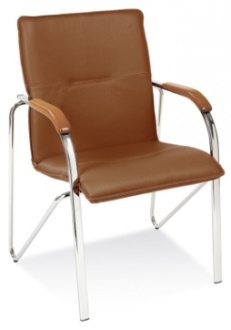 Zdjęcie lub grafika zamieszczone w kolumnie „NAZWA” należy traktować jako ogólno-poglądowe, chyba że inaczej wskazuje poniższy opis3.1producentpodać3.2kraj pochodzeniapodać3.3oznakowanie CEtak3.4rok produkcjinie wcześniej niż przed 2022 r.3.5opisx• stelaż• stalowy chromowany,
• nóżki zabezpieczone przed zarysowaniem posadzki,• tapicerowanie• warstwa wierzchnia 100% winyl (imitacja skóry), • podkład 100% poliester,
• bardzo wysoka odporność na ścieranie (min. 200000 cykli Martindale),
• wysoka ochrona przeciwbakteryjna i przeciwgrzybiczna,• odporne na działanie środków do dezynfekcji,3.6parametryx• głębokość całkowita550 mm ± 20 mm• szerokość całkowita600 mm ± 20 mm• wysokość całkowita880 mm ± 20 mm4Bb3Fotel do biurka226 szt.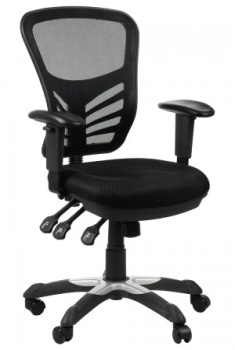 Zdjęcie lub grafika zamieszczone w kolumnie „NAZWA” należy traktować jako ogólno-poglądowe, chyba że inaczej wskazuje poniższy opis4.1producentpodać4.2kraj pochodzeniapodać4.3oznakowanie CEtak4.4rok produkcjinie wcześniej niż przed 2022 r.4.5opisx • tapicerka oparcia i siedziska• o bardzo dużej odporności na ścieranie (min. 200000 cykli Martindale), • zmywalna, • regulacja• niezależna regulacja kąta odchylenia oparcia i wysokości oparcia,• płynna regulacja wysokości siedziska,• regulacja wysokości podłokietników, • nakładki podłokietników• wykonane z miękkiego poliuretanu, • podstawa• jezdna 5-ramienna,
• kółka miękkie przystosowane do powierzchni twardych,4.6parametryx• głębokość całkowita660 mm ± 50 mm• szerokość całkowita660 mm ± 50 mm• wysokość całkowita950 mm ± 50 mm5Bb4Krzesło konferencyjne tapicerowane103 szt.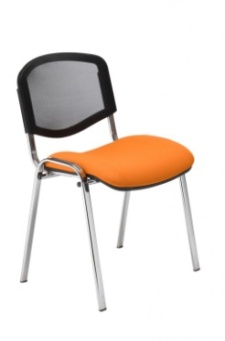 Zdjęcie lub grafika zamieszczone w kolumnie „NAZWA” należy traktować jako ogólno-poglądowe, chyba że inaczej wskazuje poniższy opis5.1producentpodać5.2kraj pochodzeniapodać5.3oznakowanie CEtak5.4rok produkcjinie wcześniej niż przed 2022 r.5.5opisx• stelaż• stalowy chromowany,
• nóżki zabezpieczone przed zarysowaniem posadzki,• tapicerowanie• tkanina z wierzchnią bardzo wysoką odpornością na ścieranie (min. 200000 cykli Martindale), zmywalna,
• wysoka ochrona przeciwbakteryjna i przeciwgrzybiczna,• odporne na działanie środków do dezynfekcji,• siedzisko oraz oparcie ergonomicznie profilowane,• siatkowe oparcie dostosowujące się do kształtu pleców użytkownika, odpowiednia cyrkulacja powietrza,5.6parametryx• głębokość całkowita450 mm ± 50 mm• szerokość całkowita550 mm ± 50 mm• wysokość całkowita810 mm ± 50 mm6Bb5Zestaw krzeseł dla 5 osób23 szt.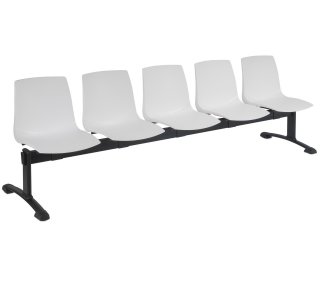 Zdjęcie lub grafika zamieszczone w kolumnie „NAZWA” należy traktować jako ogólno-poglądowe, chyba że inaczej wskazuje poniższy opis6.1producentpodać6.2kraj pochodzeniapodać6.3oznakowanie CEtak6.4rok produkcjinie wcześniej niż przed 2022 r.6.5opisx• stelaż• stalowy malowany farbą proszkową w kolorze RAL,
• nóżki zabezpieczone przed zarysowaniem posadzki,• siedzisko• 5 osobowe,
• profilowane,
• wykonane z trwałego i estetycznego materiału (trudnozapalne, odporność UV, łatwozmywalne), 
• powierzchnia siedziska i oparcia posiadająca antypoślizgową strukturę,• odporne na działanie środków do dezynfekcji,6.6parametryxwysokość 790 mm ± 50 mm szerokość 2500 mm ± 50 mmgłębokość 600 mm ± 50 mm7Bb5.1Zestaw krzeseł dla 4 osób3 szt.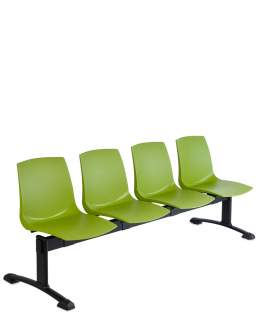 Zdjęcie lub grafika zamieszczone w kolumnie „NAZWA” należy traktować jako ogólno-poglądowe, chyba że inaczej wskazuje poniższy opis7.1producentpodać7.2kraj pochodzeniapodać7.3oznakowanie CEtak7.4rok produkcjinie wcześniej niż przed 2022 r.7.5opisx• stelaż• stalowy malowany farbą proszkową w kolorze RAL,
• nóżki zabezpieczone przed zarysowaniem posadzki,• siedzisko• 4 osobowe,
• profilowane,
• wykonane z trwałego i estetycznego materiału (trudnozapalne, odporność UV, łatwozmywalne), 
• powierzchnia siedziska i oparcia posiadająca antypoślizgową strukturę,• odporne na działanie środków do dezynfekcji,7.6parametryxwysokość 790 mm ± 50 mm szerokość 2000 mm ± 50 mmgłębokość 600 mm ± 50 mm8Bc1Fotel wypoczynkowy typ A47 szt.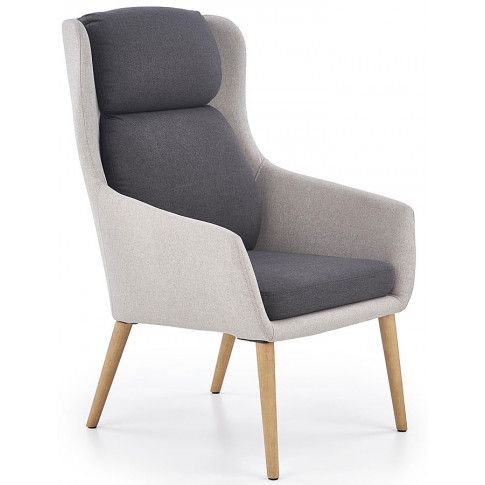 Zdjęcie lub grafika zamieszczone w kolumnie „NAZWA” należy traktować jako ogólno-poglądowe, chyba że inaczej wskazuje poniższy opis8.1producentpodać8.2kraj pochodzeniapodać8.3oznakowanie CEtak8.4rok produkcjinie wcześniej niż przed 2022 r.8.5opisx• stelaż• konstrukcja drewniana,
• nóżki zabezpieczone przed zarysowaniem posadzki,• tapicerowanie• tkanina wierzchnia z bardzo wysoką odpornością na ścieranie,• siedzisko oraz oparcie ergonomicznie profilowane,8.6parametryx• głębokość całkowita580 mm ± 20 mm• szerokość całkowita750 mm ± 50 mm• wysokość całkowita1050 mm ± 50 mm9Bc1.1Fotel wypoczynkowy typ B27 szt.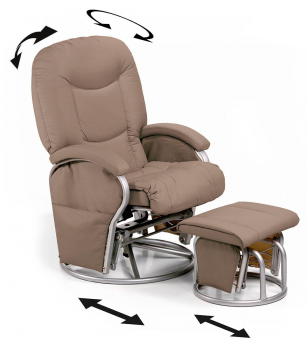 Zdjęcie lub grafika zamieszczone w kolumnie „NAZWA” należy traktować jako ogólno-poglądowe, chyba że inaczej wskazuje poniższy opis9.1producentpodać9.2kraj pochodzeniapodać9.3oznakowanie CEtak9.4rok produkcjinie wcześniej niż przed 2022 r.9.5opisx • fotel do karmienia• w zestawie z podnóżkiem, • materiał• z wysokiej jakości sztucznej skóry,• łatwy do czyszczenia,• bardzo wysoka odporność na ścieranie (min. 200000 cykli Martindale),• odporny na działanie środków do dezynfekcji, • regulacja• obrót 360° wokół własnej osi,• regulowane oparcie, • kształt siedziska i zagłówka• ergonomiczny,9.6parametryx• głębokość całkowita fotela950 mm ± 50 mm• szerokość całkowita fotela750 mm ± 50 mm• wysokość całkowita fotela1000 mm ± 50 mm• głębokość całkowita podnóżka450 mm ± 50 mm• szerokość całkowita podnóżka450 mm ± 50 mm• wysokość całkowita podnóżka350 mm ± 50 mm10Bc1.2Fotel wypoczynkowy typ C101 szt.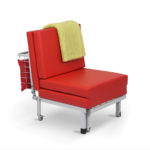 Zdjęcie lub grafika zamieszczone w kolumnie „NAZWA” należy traktować jako ogólno-poglądowe, chyba że inaczej wskazuje poniższy opis10.1producentpodać10.2kraj pochodzeniapodać10.3oznakowanie CEtak10.4rok produkcjinie wcześniej niż przed 2022 r.10.5opisx• stelaż• z kształtowników stalowych, leże fotela z siatki metalowej• malowany farbą proszkową, • nóżki• zabezpieczone przed zarysowaniem posadzki,• materac• wykonany z pokrowca porofleksu zapinanego na zamek,• wypełniony pianką poliuretanową,• bardzo wysoka odporność na ścieranie (min. 200000 cykli Martindale),• odporny na działanie środków do dezynfekcji,10.6parametryx• długość całkowita980 mm ± 50 mm• długość całkowita po rozłożeniu1950 mm ± 50 mm• szerokość całkowita670 mm ± 50 mm• wysokość całkowita970 mm ± 50 mm 11Bb2.1Fotel wypoczynkowy typ D55 szt.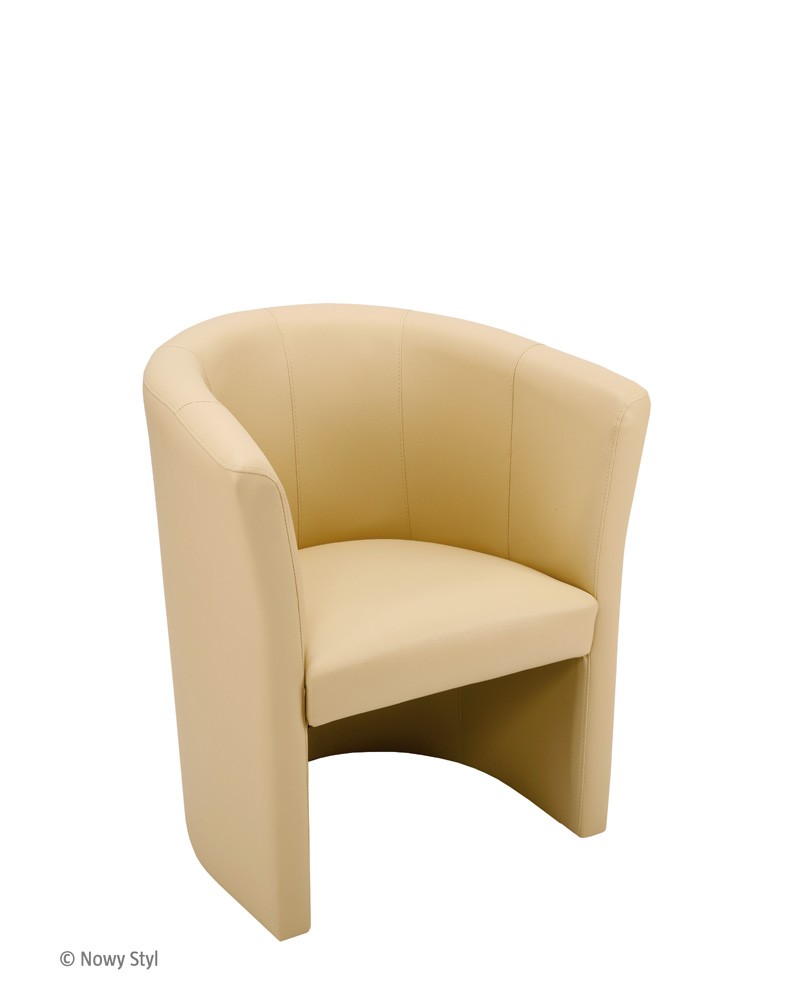 Zdjęcie lub grafika zamieszczone w kolumnie „NAZWA” należy traktować jako ogólno-poglądowe, chyba że inaczej wskazuje poniższy opis11.1producentpodać11.2kraj pochodzeniapodać11.3oznakowanie CEtak11.4rok produkcjinie wcześniej niż przed 2022 r.11.5opisx• kształt• podłokietniki zintegrowane z oparciem i siedziskiem,
• zabezpieczenie przed zarysowaniem posadzki,• tapicerowanie• w całości tapicerowany,• warstwa wierzchnia 100% winyl (imitacja skóry), • podkład 100% poliester,
• bardzo wysoka odporność na ścieranie (min. 200000 cykli Martindale),
• wysoka ochrona przeciwbakteryjna i przeciwgrzybiczna,• odporne na działanie środków do dezynfekcji,11.6parametryx• głębokość całkowita580 mm ± 30 mm• szerokość całkowita580 mm ± 30 mmLP.PRZEDMIOT ZAMÓWIENIASYMBOLILOŚĆ (szt./kpl.)CENA JEDNOSTKOWA
NETTO w ZŁSTAWKA VAT
w %CENA JEDNOSTKOWA
BRUTTO w ZŁWARTOŚĆ BRUTTOW ZŁ(8=4*7)123456781Rozkładana kanapaAb2432Krzesło - siedzisko plastykoweBb1483Krzesło tapicerowaneBb23924Fotel do biurkaBb32265Krzesło konferencyjne tapicerowaneBb41036Zestaw krzeseł dla 5 osóbBb5237Zestaw krzeseł dla 4 osóbBb5.138Fotel wypoczynkowy typ ABc1479Fotel wypoczynkowy typ BBc1.12710Fotel wypoczynkowy typ CBc1.210111Fotel wypoczynkowy typ DBb2.155RAZEMRAZEMRAZEMRAZEMRAZEMRAZEMRAZEM1.Przedmiotem zamówienia jest dostawa, montaż i rozmieszczenie elementów wyposażenia w pomieszczeniach wskazanych przez Zamawiającego.2.Wykonawca gwarantuje, że elementy objęte przedmiotem zamówienia spełniać będą wszystkie – wskazane powyżej warunki opisu przedmiotu  zamówienia i posiada karty katalogowe/karty produktów, w których będzie przedstawiony przedmiot zamówienia oraz potwierdzone jego parametry (karta winna zawierać co najmniej wymagane w opisie parametry), karta musi zawierać informację z nazwą, symbolem/numerem katalogowym przedmiotu oraz nazwę producenta.3.Wykonawca oświadcza, że materiały zużyte do produkcji wyrobów będących przedmiotem zamówienia posiadać będą wszelkie wymagane prawem atesty i certyfikaty dopuszczające ich stosowanie. 4.Wykonawca przekazuje Zamawiającemu stosowne dokumenty, o których mowa w pkt 2 i 3 wraz ze składaną ofertą. 5.Kolory wyposażenia zostaną uzgodnione z Użytkownikiem w terminie 5 dni od daty podpisania umowy. 6.Wykonawca zobowiązuje się do przybycia do siedziby Zamawiającego w terminie 5 dni od daty podpisania umowy, w celu przeprowadzenia oględzin pomieszczeń oraz doprecyzowania rozmieszczenia oraz wymiarów wyposażenia. 7.Wykonawca zobowiązuje się do uzgodnienia z Zamawiającym daty dostawy i montażu elementów wyposażenia w terminie nie krótszym niż 3 dni robocze przed planowanym terminem dostawy. 8.Wykonawca zobowiązuje się do utylizacji na własny koszt poza terenem Zamawiającego, zbędnych opakowań przedmiotu zamówienia oraz naprawy na własny koszt szkód w infrastrukturze i istniejącym wyposażeniu Zamawiającego powstałych na skutek dostawy, montażu i rozmieszczenia elementów przedmiotowego wyposażenia.9.Wykonawca zobowiązuje się do trwałego (materiał odporny na zmywanie i działanie środków dezynfekcyjnych) oznakowania w widocznym miejscu przedmiotu zamówienia, wg wzoru symboli przekazanych przez Zamawiającego (tj. logo Województwa Lubuskiego; CZMiD).10.Wykonawca zobowiązuje się do udzielenia gwarancji na przedmiot zamówienia na okres ……… miesięcy.11.Wykonawca oferuje realizację niniejszego zamówienia za cenę:…………………….…  złotychsłownie złotych:………………………………………………………………………….………………………..…., dnia ………………2022 r.……………………………………….podpis  osoby  lub  osób  upoważnionychdo  reprezentowania  Wykonawcy